RESUME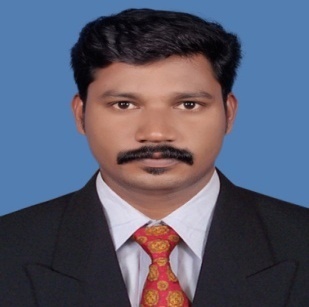 RAJEEVRajeev.161993@2freemail.comOBJECTIVE:	Intend to work in an environment which would continuously challenge my skills and technical knowledge. Willing to work as key player in a challenging and creative environment.Excellent Communication skillsConfident in quality of workGood leadership skillsGood presentation skillsDetermination, Dedication and DisciplineEDUCATIONAL QUALIFICATIONT.H.S.L.CDiploma in Civil EngineeringComputer KnowledgeBasic KnowledgeAuto CadLANGUAGES KNOWNAs a young resourceful  personality, I intend to build by career by working with an efficiently and better caring for the service of patients. I can put my efforts to see my growing and there by uplifting my skill and knowledge.Fourteen years of experience in construction field in India as well as in Gulf countries.Site engineer (GRC) -M/s. Notredame Fibre glass, Sharjah, UAE from February2010 -PresentMajor Responsibilities:-Execution of work as per client’s quality requirements and specifications. Supervising and executing erection works according to the approved drawing and progressive schedule.Familiar with the production of different designs and erection of GRC decorative products.Quantity of material takes off from drawings to place the order and preparing the program schedules.Preparing and submitting the quantity of the material which are totally completed the erection for the monthly invoice procedure.Optimum usage of material and manpower.5 Years’ experience in Pranavam Constructions LTD as Site Suervisor .2 Years’ experience in Al-Habsi Contracting and Trading as Site Supervisor.2 Years’ experience in Noble Constructions as Site Engineer.Presently working as a Site Engineer in NOTREDAME fiber glass and Industrial Marbles UAE since 2010.PROJECT COMPLETEDSports City UNEC Project, DubaiUniversity building, Kalba, SharjahP/15 International City,UNEC Dubai	Kingdom of Sheba, DCC, Palm Jumairah, DubaiAlfuttaimCarrilion/585 & 559, DubaiPlanetarium building, UNEC, SharjahFaremont Hotel & Resort, DCC, Jumairah, DubaiCitywalk Project, AFC, Dubai MadinatJumeirah, AFC Jumeirah, DubaiLamer Project, AFC Jumeirah, DubaiBvlgari Resort & Residence, Alec, DubaiDRIVING LICENSE DETILSLicense No		:	ATL/2285/02 (LMV License of Indian Union)      PERSONAL DETAILSName				:	RAJEEVMON.Nationality			:	IndianFather’s Name		:	N. BalakrishnanMother’s Name		:	P. SaralayammaMarital Status		:	MarriedGender			:	MaleReligion 			:	HinduDECLERATIONI hereby declared that the above statements are true and correct to the best of my knowledge and belief.Place: Sharjah		Date:18/08/2017					RAJEEVMONLanguageReadWriteSpeakEnglishMalayalamHindiArabic